Развитие промышленности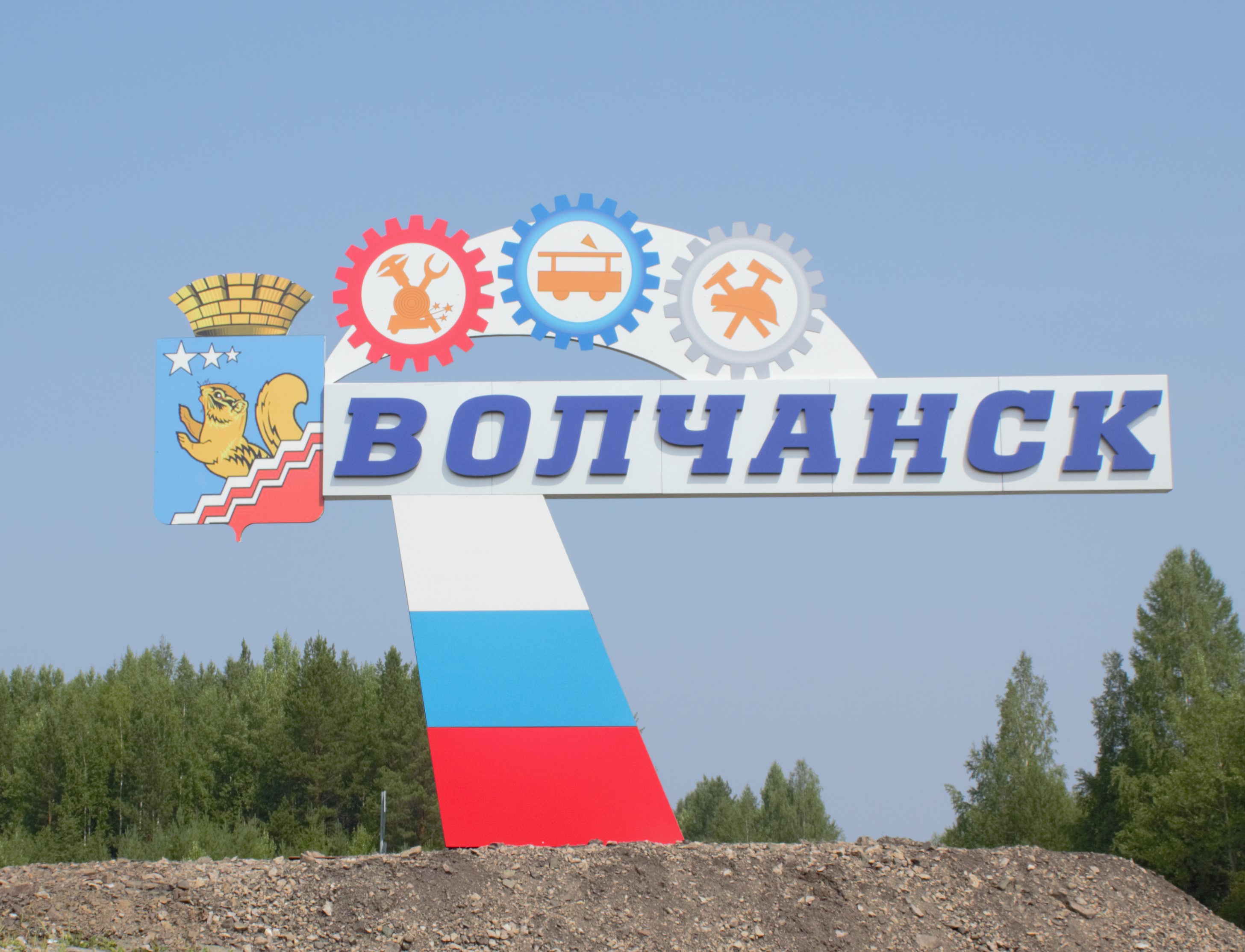 Оборот  по кругу крупных и средних организаций города за  9 месяцев  2017  года составил 1433,84  млн. руб. (206,4 % к уровню прошлого года) в том числе:- обрабатывающие производства (Волчанский механический завод - филиал АО «Научно-производственная корпорация «Уралвагонзавод») – 1365,726 млн. рублей (216,5 %);- водоснабжение и водоотведение; обеспечение газом, паром (МУП «Водоканал», МУП «ВТЭК», ООО «Север») – 68,118 млн. руб. (106,9 %);Выработка на одного работника производственного комплекса составила  1273,4  тыс. рублей, что составляет  179 %  к  уровню 9 месяцев 2016 года.По видам экономической деятельности выработка (по кругу крупных и средних организаций) составила: - в обрабатывающем производстве – 1379,5 тыс. рублей (185,2 %); - по производству и распределению электроэнергии, газа и воды – 500,9    тыс. рублей (98,3 %);Оборот по кругу крупных и средних организаций, тыс. руб.отраслевая структура промышленности: Обрабатывающее производство – занимает основную долю в обороте промышленных организаций – 95,2 процента – увеличение на 4,4 процентных пункта;-  Производство и распределение электроэнергии, газа и воды – 4,8 процентов – снижение на 4,4 процентных пункта.Финансовый результат деятельности предприятий города за  9 месяцев 2017 года  (прибыль за минусом убытков) отрицательный  и  составил  -18938  тыс. рублей (9 месяцев 2016 года  -9549 тыс. рублей).  По состоянию на 01.10.2017 года бюджет Волчанского городского округа  исполнен на 77,7  % от годовых плановых назначений.По состоянию на 01.10.2017 года в доходную часть местного бюджета поступило 478,837  млн. рублей (на 214,76 млн. рублей или на 81,3 %  больше, чем за аналогичный период прошлого года), что составило:- собственных доходов 33,475 млн. рублей – 75,1 %  от годовых плановых значений (на 11,532 млн. рублей  больше, чем за 9 месяцев 2016 года);- межбюджетных трансфертов из областного бюджета – 449,325 млн. руб. – 78,6  % от годовых плановых значений (что на 204,373 млн. рублей или на 83,4 % больше, чем за 9 месяцев 2016 года). Исполнение по расходам за 9 месяцев 2017 года составило  405,078 млн. рублей  или  62,03 %  от плановых назначений (276,373 млн. рублей за 9 месяцев 2016 года – увеличение на 46,6 %).Инвестиционная деятельностьОбъем инвестиций в основной капитал за 9 месяцев 2017 года составил 121,562 млн. рублей, увеличение к уровню 9 месяцев 2016 года на 55,8 % или  43,538 млн. рублей (9 месяцев 2016 года – 78,024 млн. руб.), в том числе:- средства областного бюджета – 91,617 тыс. рублей;- средства местного бюджета – 28,941 тыс. рублей.Объем инвестиций в основной капитал на душу населения составил 13404,1 тыс. рублей (за этот же период 2016 года 8454,2 тыс. рублей).Строительство и ремонт дорогЗа 9 месяцев 2017 года введено в эксплуатацию 2902 кв.м. жилья, в том числе:- 2687 кв.м. – многоквартирные жилые дома;- 215 кв.м. – индивидуальными застройщиками.В рамках государственной программы Свердловской области «Реализация основных направлений государственной политики в строительном комплексе в Свердловской области до 2024 года», подпрограммы «Переселение граждан из аварийного жилого фонда и жилых помещений, признанных непригодными для проживания», подпрограммы «Повышение качества условий проживания населения Волчанского городского округа на 2014-2020 годы» муниципальной программы Волчанского городского округа «Развитие жилищно-коммунального хозяйства и повышения энергетической эффективности в Волчанском городском округе до 2020 года» был построен и сдан в эксплуатацию 47 квартирный жилой дом в поселке Вьюжный, а также проведены работы по реконструкции 14-ти  квартирного жилого дома по ул. Карпинского, 14.	Для индивидуального жилищного строительства предоставлено 3 земельных участка общей площадью 3588 кв.м.	Для газификации квартала,  ограниченного улицами Малая Окружная -Большая Окружная – Профсоюзная – Московская предоставлен земельный участок площадью 13591 кв.м. 	На строительство газопровода высокого давления до границы земельного участка блочно-модульной котельной по ул. Кольцевая, 6а выделен земельный участок площадью 3234 кв.м.Общая протяженность автомобильных дорог местного значения (включая улично-дорожную сеть) 79,8 км, в том числе включено в реестр муниципальной собственности – 79,8 км. Протяженность автомобильных дорог общего пользования местного значения, не отвечающих нормативным требованиям – 14,4 км. (18,05 % от общей протяженности автомобильных дорог местного значения). На комплекс работ на содержание автомобильных дорог общего пользования за счет средств местного бюджета за 9 месяцев 2017 года израсходовано 12125,29 тыс. рублей, в т.ч.:- разработка проектно - сметной документации на реконструкцию автомобильной дороги по ул. М.Горького – 70,0 тыс. рублей;- дополнительные работы по ремонту автодороги по ул. Станционная – 530,82 тыс. рублей;- асфальтирование автомобильных дорог по ул. Профсоюзная и ул. Московская – 5038,71 тыс. рублей;- разработка проектно-сметной документации на капитальный ремонт автомобильной дороги по улице Садовая – 900,0 тыс. рублей;- ямочный ремонт автомобильных дорог – 1810,74 тыс. рублей;- разработка экспертно-сметной документации на ремонт автомобильной дороги по ул. Пионерская – 24,31 тыс. рублей;- проведение инженерно-геодезических работ на текущий ремонт дорог по ул. Пионерская, дворовых территорий – 28,33 тыс. рублей;- текущий ремонт автомобильной дороги по ул. Пионерская – 722,59 тыс. рублей;- расчистка дорог от снега – 2955,47 тыс. рублей;- возмещение ущерба по предписаниям – 44,32 тыс. рублей.Жилищно-коммунальное хозяйствоОбщий объем жилищного фонда в Волчанском городском округе составляет   282,1   тыс. кв.м., в том числе ветхих и аварийных – 36,26 тыс. кв.м. (71 дом).По состоянию на 01.10.2017 года в списке очередников на получение жилья по договору социального найма стоит 62 малоимущих семьи, в том числе:- 27 семей, стоящих в очереди после 2005 года;- 35 семей, стоящих в очереди до 2005 года.За 9 месяцев 2017 года переселено из ветхого и аварийного жилого фонда 80 семей состоящих из 167 человек, им предоставлены жилые помещения общей площадью 3691,21 кв. м.Уровень оплаты населением жилищно-коммунальных услуг за 9 месяцев 2017 года  составил 89,5 %.Сумма просроченной дебиторской задолженности организаций жилищно-коммунального комплекса за предоставленные жилищно-коммунальные услуги – 45,153 млн. рублей, что на 14,75 млн. рублей или на 24,6 процентов  меньше уровня 9 месяцев 2016 года (59,903 млн. рублей).Задолженность на 1 жителя составляет 4978,9 рублей 
(за 9 месяцев 2016 года –  6436 рублей).Задолженность населения по оплате за жилищно-коммунальные услуги  – 40936,8 тыс. рублей (за 9 месяцев 2016 года – 36323,1 тыс. рублей).Количество должников  1559  человек, уменьшение к уровню прошлого года на  95 человек. С должниками заключено 53 соглашения о реструктуризации долга.Задолженность на 1 человека составляет – 26258,4 рублей (9 месяцев 2016 года – 21960,8 тыс. рублей).Для взыскания долга с населения:подано 1 исковое заявление на сумму 56244,34 тыс. рублей;подано 551 заявлений на выдачу судебных приказов на сумму 10865,123 тыс. рублей;принято 556 положительных решений на сумму 8827,18 тыс. рублей;получено 493 исполнительных листов на сумму 8708,27 тыс. рублей; взыскано по исполнительным листам 3789,03 тыс. рублей; прекращено производство по 316 исполнительным листам на сумму 4611,82 тыс. рублей.Просроченная кредиторская задолженность организаций жилищно-коммунального комплекса за потребленные топливно-энергетические ресурсы составляет 165357  тыс. рублей,  что на 51285  тыс. рублей или на 45 % больше уровня аналогичного периода 2016 года, в том числе:- АО «Уралсевергаз» - 27890  тыс. рублей (16,9 % от всей задолженности за ТЭР);	-  Свердловский филиал АО «ЭнергосбыТ Плюс» - 68321 тыс. рублей (41,3 % от всей задолженности за ТЭР).	- прочие поставщики – 69145 тыс. рублей.	Деятельность муниципального казенного учреждения «Управление городского хозяйства» в сфере жилищно-коммунального хозяйства в отчетном периоде велась по следующим направлениям:В рамках мероприятий муниципальной программы Волчанского городского округа «Развитие жилищно-коммунального хозяйства и повышение  энергетической эффективности  в Волчанском городском округе до 2020 года» финансирование составило 147987,83  тыс. рублей (55,48% от плановых назначений), в том числе:- областной бюджет – 99990,27 тыс. рублей; - местный бюджет  - 47997,56  тыс. рублей.Подпрограмма  «Развитие и модернизация систем коммунальной инфраструктуры теплоснабжения, водоснабжения и водоотведения, а также объектов, используемых для утилизации, обезвреживания и захоронения твердых бытовых отходов Волчанского городского округа» израсходовано 15133,45 тыс. рублей за счет средств местного бюджета:- оплата проектно-изыскательских работ по объекту «Строительство блочно-модульной котельной мощностью 5МВт с подводящими инженерными сетями для систем централизованного теплоснабжения южной части                    г. Волчанска» - 400,0 тыс. рублей;- техническое присоединение  блочно-модульной котельной мощностью на 5МВт – 1184,42 тыс. рублей;- техническое присоединение блочно-модульной котельной мощностью на 20 МВт – 441,118 тыс. рублей;- метрологическая экспертиза документации блочно-модульных котельных мощностью 5МВт с подводящими инженерными сетями для систем централизованного теплоснабжения южной части г. Волчанска  и мощностью 0,6 МВт для газоснабжения МАОУ СОШ № 23 – 40,83 тыс. рублей;- строительство блочно-модульной котельной мощностью 5МВт с подводящими инженерными сетями для систем централизованного теплоснабжения южной части г. Волчанска – 2744,77 тыс. рублей;- строительство блочно-модульной котельной мощностью 20 МВт с подводящими инженерными сетями для систем централизованного теплоснабжения южной части г. Волчанска – 6754,6 тыс. рублей.- разработка проектно-сметной документации на реконструкцию водовода питьевой воды – 671 тыс. рублей;- экспертиза сметной документации «Ремонт наружных инженерных сетей по улицам: Кооперативная, Мичурина, Угольная, Социалистическая» - 87,417 тыс. рублей;- экспертиза сметной документации «Ремонт наружных инженерных сетей по улицам: Пионерская, М.Горького, пер. Банный» - 69,313 тыс. рублей;- приобретение материалов для капитального ремонта инженерных сетей – 856,46 тыс. рублей;- предоставление субсидий ООО «Север» на модернизацию и капитальный ремонт инженерной инфраструктуры – 1871,671 тыс. рублей;- приобретение продукции санитарно-технического назначения – 11,85 тыс. рублей.По подпрограмме «Развитие газификации Волчанского городского округа» за счет средств местного бюджета израсходовано 5213,86 тыс. рублей, в том числе:- строительство подземного газопровода высокого давления и ГРП для газификации котельной МАОУ СОШ № 23 в г. Волчанске – 596,20 тыс. рублей;- осуществление строительного контроля и приемку работ по строительству подземного газопровода высокого давления и ГРП для газификации котельной МАОУ СОШ № 23 – 37,52 тыс. рублей;- строительство блочно-модульной котельной мощностью 0,6 МВт для газоснабжения МАОУ СОШ № 23 – 1212,70 тыс. рублей.На формирование жилищного фонда для переселения граждан из жилых помещений, признанных непригодными для проживания по  подпрограмме «Повышение качества условий проживания населения Волчанского  городского округа на 2014-2020 годы» израсходовано 93746,17 тыс. рублей (84,84 % от плановых назначений), в том числе:- приобретение жилых помещений (47 квартир) путем инвестирования в строительство жилого дома по ул. Западная, 2а:средства областного бюджета – 64904,19 тыс. рублей:средства местного бюджета (софинансирование) – 2174,87 тыс. рублей;- приобретение жилых помещений (17 квартир) в муниципальную собственность для переселения граждан из жилых помещений, признанных непригодными для проживания – 13212,0 тыс. рублей, в том числе:средства областного бюджета – 12551,4 тыс. рублей;средства местного бюджета – 660,6 тыс. рублей.- реконструкция здания по ул. Карпинского, 14 – 13389,105 тыс. рублей (средства местного бюджета);- на признание жилых домов аварийными и подлежащих сносу за счет средств местного бюджета израсходовано – 66,003 тыс. рублей.По подпрограмме «Восстановление и развитие объектов внешнего благоустройства Волчанского городского округа»  финансирование составило 29999,66 тыс. рублей (29,10 %  от плана), в т.ч.:благоустройство территории городского округа – 2981,11 тыс. рублей (местный бюджет), в том числе:- выполнение инженерно-геодезических работ по объектам «Текущий ремонт автомобильной дороги по ул. Пионерская», «Комплексное благоустройство дворовой территории, ограниченной домами, расположенными по улицам Карпинского-Парковая-Кольцевая-Маяковского», «Благоустройство дворовой территории по ул. Первомайская» - 56,667 тыс. рублей;- выполнение проектных работ и тех. присоединения по объекту «Благоустройство городского парка, расположенного по ул. Карпинского, 18» - 281,07 тыс. рублей;- автоуслуги – 80, 0 тыс. рублей;- приобретение материалов для выполнения работ по благоустройству территории городского округа – 1637,66 тыс. рублей;- спиливание (163 тополя) и подрезка тополей – 424,0 тыс. рублей;- выполнение работ по благоустройству территории Волчанского городского округа – 501,71 тыс. рублей.комплексное благоустройство дворовых территорий – 301,943 тыс. рублей (местный бюджет), в том числе:- выполнение инженерно-геодезических работ – 40,0 тыс. рублей;- разработка проектно-сметной документации на комплексное благоустройство дворовых территорий в кварталах улиц Карпинского – Маяковского – Кольцевая - Парковая; улиц Мичурина – Угольная – Социалистическая – Кооперативная; по ул. Первомайская д.1, 3, 5, 7, 11 - 150,0 тыс. рублей;- экспертиза сметной документации на благоустройство дворовых территорий – 28,914 тыс. рублей;- экспертиза сметной документации на ремонт автомобильной дороги по ул. Пионерская – 39,829 тыс. рублей;- приобретение песка – 43,2 тыс. рублей.освещение улиц – 2519,50 тыс. рублей (местный бюджет), в т.ч.- оплата за уличное освещение – 1595,1 тыс. рублей;- обслуживание сетей уличного освещения – 516,75 тыс. рублей;- приобретение и установка 58 опор уличного освещения – 400,0 тыс. рублей;- тех. присоединение – 7,65 тыс. рублей.санитарная обработка городской территории от клещей – 97,08 тыс. рублей (местный бюджет);организация проведения мероприятий по отлову и содержанию безнадзорных собак – 205,40 тыс. рублей (областной бюджет);благоустройство городского парка, расположенного по ул. Карпинского, 18 – 23894,64 тыс. рублей, в том числе:- средства областного бюджета – 22329,28 тыс. рублей;- средства местного бюджета (софинансирование) – 1565,36 тыс. рублей.Взнос на капитальный ремонт общего имущества в многоквартирных домах по муниципальной программе «Развитие жилищного хозяйства Волчанского городского округа до 2020 года»  за 9 месяцев 2017 года составил 2759,23 тыс. рублей.По подпрограмме «Предоставление региональной поддержки молодым семьям на улучшение жилищных условий на территории Волчанского городского округа» муниципальной программы «Обеспечение доступным жильем молодых семей и малоимущих граждан на территории Волчанского городского округа до 2020 года» на улучшение жилищных условий одна молодая семья из трех человек получила  поддержку в размере 205,2 тыс. рублей:- средства областного бюджета – 56,8 тыс. рублей;- средства местного бюджета – 148,4 тыс. рублей.Транспорт и связьВ рамках муниципальной целевой программы «Развитие транспорта, дорожного хозяйства и информационных технологий до 2018 года» по подпрограмме «Развитие транспорта и транспортно-логического комплекса Волчанского городского округа» за 9 месяцев 2017 года израсходовано 11651,78 тыс. рублей за счет средств местного бюджета, в т.ч.: - на организацию транспортного обслуживания населения Волчанского городского округа - 11219,32 тыс. рублей;- ремонт контактной сети и трамвайных путей - 322,45 тыс. рублей;- приобретение запасных частей к трамвайным вагонам – 110,0 тыс. рублей.По подпрограмме «Информационное общество Волчанского городского округа» на обслуживание официального сайта Волчанского городского округа за 9 месяцев 2017 года израсходовано 43,37 тыс. рублей (32,04 % от плана).Потребительский  рынокОбъем оборота розничной торговли за 9 месяцев 2017 года  составил 551,7  млн. руб. (темп роста к уровню прошлого года составил 102 %). Оборот розничной торговли на душу населения составил 60833,6 рублей. Оборот организаций общественного питания – 29,91 млн. рублей (102 % к уровню аналогичного периода прошлого года). 	Количество объектов торговли -79, что на  2 объекта меньше уровня 2016 года. Из общего количества объектов 70 единиц составляют магазины                    (88,6   процентов),  9  - киоски    (11,4 процентов). 23 объекта бытового обслуживания оказывают следующие виды бытовых услуг: ремонт и пошив изделий, техническое оборудование и ремонт транспортных средств, изготовление и ремонт мебели, бани, парикмахерские и косметические услуги, фотоателье, ритуальные услуги, химическая чистка.	Обеспеченность торговыми площадями на 1000 жителей – 720,7 кв.м., за 9 месяцев 2016 года – 675,7 кв.м.	В целях обеспечения населения товарами повседневного спроса по доступным ценам, реализации продукции сельскохозяйственных перерабатывающих предприятий, фермерских, личных подсобных хозяйств и садоводческих товариществ за  9 месяцев 2017 года  на территории  Волчанского городского округа было проведено 10 сельскохозяйственных (продуктовых) ярмарок, что на 4 ярмарки больше аналогичного периода прошлого года.	Оборот ярмарочной торговли составил  1158  тыс. рублей (110,2 %).Малое предпринимательствоЗа 9 месяцев 2017 года зарегистрировано 266 субъектов в сфере малого предпринимательства (9 месяцев 2016 года – 267), из них индивидуальных предпринимателей – 162 (100,6 %). На тысячу жителей Волчанского городского округа приходится 29,3 субъекта малого предпринимательства. Численность занятых в сфере малого и среднего предпринимательства – 358 человек (79,2 %). Доля работников, занятых в малом и среднем бизнесе, в общей численности работников всех предприятий и организаций Волчанского городского округа по состоянию на 1 октября 2017 года составила 14,7 % (за 9 месяцев 2016 года – 19,03).На территории осуществляет деятельность одна мини-пекарня. В течение отчетного периода произведено хлеба и хлебобулочных изделий 113,5 тонны (93,2 %).Передано в аренду субъектам малого и среднего предпринимательства  7 объектов муниципального имущества общей площадью 329,4 кв.м.	Реализуется подпрограмма 3 «Развитие малого и среднего предпринимательства в Волчанском городском округе» муниципальной программы Волчанского городского округа «Совершенствование социально-экономической политики на территории Волчанского городского округа до 2018 года», утвержденной постановлением главы Волчанского городского округа от 27.01.2013 года № 50, а также мероприятия по развитию молодежного предпринимательства через повышение предпринимательской активности молодежи и безработных граждан. Финансирование программы из всех уровней бюджетов на 2017 год предусмотрено в сумме 1053,576 тыс. рублей, а именно:- Федеральный бюджет – 100,5 тыс. рублей;- Областной бюджет – 634,87 тыс. рублей;- Местный бюджет – 318,2 тыс. рублей.За 9 месяцев 2017 года объем  финансирования мероприятий подпрограммы 3 «Развитие малого и среднего предпринимательства в Волчанском городском округе составляет 816,9 тыс. тыс. рублей, в том числе:- областной бюджет – 516,9 тыс. рублей;- местный бюджет – 300,0 тыс. рублей.Указанные средства направлены на реализацию софинансируемых мероприятий с достижением установленных показателей:Мероприятие «Формирование базы данных инвестиционных площадок, расположенных на территории муниципального образования»:Фондом «Волчанский фонд поддержки малого предпринимательства» совместно с Комитетом по управлению имуществом Волчанского городского округа проводилась работа по формированию Перечня инвестиционных площадок, расположенных на территории Волчанского городского округа.Мероприятие «Разработка бизнес-планов, актуальных для территории муниципального образования»:Проводится анализ статистических материалов, аналитических исследований в целях определения рыночных ниш, перспективных  для развития на территории Волчанского городского округа;Проведен опрос субъектов малого и среднего предпринимательства, осуществляющих деятельность на территории Волчанского городского округа, по результатам которого определены ниши, перспективные для развития бизнеса на территории Волчанского городского округа.Мероприятие «Проведение мероприятий, направленных на продвижение территории муниципального образования (привлечение инвесторов на территории муниципального образования»:В автоматизированную информационную систему «Мониторинг МСП» введены и утверждены данные о имущественной, финансовой и образовательной видах поддержки субъектов малого и среднего предпринимательства на территории Волчанского городского округа. Проводится работа по разработке бизнес-планов, актуальных для территории Волчанского городского округа.Мероприятие «Развитие молодежного предпринимательства – «Школа бизнеса»:Развитие молодежного предпринимательства – «Школа бизнеса» с привлечением не менее 26 участников программы «Школа бизнеса» из числа школьников и студентов; не менее 3 участников проекта «Школа бизнеса», защитивших бизнес-планы.Мероприятие «Оказание информационной поддержки субъектам малого и среднего предпринимательства»:Обеспечено функционирование и наполнение официального сайта Фонда «Волчанский фонд поддержки малого предпринимательства» в сети Интернет, содержащего полный объем информации, необходимой для развития малого и среднего предпринимательства на территории Волчанского городского округа;Настроена интернет рассылка зарегистрированным пользователям ресурса.Мероприятие «Пропаганда и популяризация предпринимательской деятельности»:26 августа 2017 года в честь празднования  Дня города, прошел фестиваль «Волчанск- территория успеха», в рамках которого была организована выставка – ярмарка дегустации «Выбирай наше местное», участие в которой приняли местные производители товаров (АО «Волчанское» - мясная и молочная продукция, ИП Гимальский Д.А. – хлебобулочные изделия, ИП Сидорова А.В. – хлебобулочные изделия, ИП Сосновских И.Р. – мясная продукция). Также была организована ярмарка товаров различной специализации. Общее число участников составило 87 человек.8 июля 2017 года ООО «Дебют» г. Екатеринбург проведен образовательный семинар на тему «Охрана труда» для субъектов малого и среднего предпринимательства, в том числе представителей субъектов малого и среднего предпринимательства Волчанского городского округа в количестве 15 человек. Сельское  хозяйствоОбъем выпуска сельскохозяйственной продукции ОАО «Волчанское» за 9 месяцев 2017 года  составил 50,023  млн. руб. (118 % к уровню прошлого года). Численность работников сельского хозяйства составляет  78 человек, среднемесячная  заработная плата 23077 руб. (130 %). Численность проживающих в поселке Вьюжный - 255 человек.По сравнению  с  9 месяцами 2016 года  увеличилось поголовье крупного рогатого скота на 66 голов и составило 604 головы, в том числе коров – 280 (увеличение на 15 голов или  на 6%).  Произведено 1671,9 тонны молока (116 %), что на 227,5 тонны больше, чем за аналогичный период прошлого года. Надой на одну корову составил 5971 кг. (109,6 %).Произведено мяса крупного рогатого скота  в живом весе за 9 месяцев 2017 года  60,0 тонн (108 % к аналогичному периоду прошлого года).В целом развитие сельскохозяйственного комплекса Волчанского городского округа осуществляется как за счет собственных средств ОАО «Волчанское», так и за счет субсидий из федерального и областного бюджета по государственной программе Свердловской области «Развитие  агропромышленного комплекса и потребительского рынка Свердловской области до 2020 года». Всего за 9 месяцев 2017 года  инвестиции составили 35,038 млн. рублей (собственные средства предприятия).Реализован инвестиционный проект «Строительство коровника на 140 голов КРС беспривязного содержания с роботодоением». В 2015 году проведена работа по подготовке проектно-сметной документации проекта на 500,0 тыс. рублей за счет средств АО «Волчанское». В 2016 году приобреталось оборудование -  инвестиции составили 49,602 млн. рублей. На реализацию проекта использованы ресурсы кредитования и собственные источники предприятия. Открытие коровника состоялось 29 сентября 2017 года. Ожидаемые результаты реализации данного проекта: увеличение производства молока на 4,1% к уровню 2014 года; увеличение выручки от реализации молока и продуктов его переработки на 13%; увеличение надоя молока на 1 фуражную корову на 6,1%; создание 6 постоянных рабочих мест.СОЦИАЛЬНЫЕ ИНДИКАТОРЫ КАЧЕСТВА ЖИЗНИ НАСЕЛЕНИЯДемографияЧисленность постоянного населения Волчанского городского округа на 01.10.2017 года составляет 9069 человек, в том числе  сельского населения – 255 человек.Численность родившихся за 9 месяцев 2017 года составила 80 человек (уровень %). Коэффициент рождаемости (на 1000 человек населения) по Волчанскому городскому округу – 8,8.Увеличилась общая смертность населения на 9 человек по сравнению с  9 месяцами 2016 года и составила 133 человека.Коэффициент смертности (на 1000 человек населения) – 15,2.Анализ смертности за 9 месяцев 2017 года:новообразования – 15;инфекционные заболевания – 5;болезни нервной системы – 12, в т.ч.:сосудистые заболевания головного мозга – 12;болезни системы кровообращения – 44, в т.ч.:цереброваскулярная болезнь – 11;острое нарушение мозгового кровообращения – 3;острый коронарный синдром – 1;хроническая ишемическая болезнь сердца – 6;болезни органов пищеварения – 4, в т.ч.:цирроз печени – 1.болезни органов дыхания – 1, в т.ч.:пневмония - 1симптомы, признаки и отклонения от нормы – 35, в т.ч.:внезапная смерть грудного ребенка – 1;старческая астения – 34;травмы – 10, в т.ч.:отравления – 6;Смерть без свидетелей (в т.ч. суицид) - 7Уменьшилась смертность в трудоспособном возрасте на 9 случаев по сравнению с аналогичным периодом прошлого года и составила 27 случаев. Заключено  браков - 35, что на 8 браков  меньше аналогичного периода прошлого года. Показатель на 1000 населения – 3,9  (за 9 месяцев  2017 года – 4,6). Расторжение браков – 18 , что на 21 меньше, чем за 9 месяцев 2016 года. Показатель на 1000 населения – 2,0 (за 9 месяцев 2016 года – 4,2).  Уровень жизни населенияЗа 9 месяцев 2017 год межведомственной комиссией по вопросам укрепления финансовой самостоятельности бюджета Волчанского городского округа было проведено 3 заседания. По вопросу снижения недоимки рассмотрено 15  хозяйствующих субъектов. В результате работы комиссии дополнительно в консолидированный бюджет поступило 1258,6 тыс. рублей.Уровень оплаты труда работников по полному кругу организаций за 9 месяцев 2017 года сложился  24054 рублей – 123,4 процентов к уровню 2016 года. Размер заработной платы одного работника промышленности по видам экономической деятельности:- Обрабатывающие производства (Волчанский механический завод – филиал АО «Научно-производственная корпорация «Уралвагонзавод») – 32759 руб. (127,7 %);-  Обеспечение электрической энергией, газом, паром – 15249 руб. (94,1%);- Водоснабжение; водоотведение – 13523 руб. (86 %).  Занятость населенияПоследние годы   политика содействия эффективной занятости была направлена на обеспечение баланса спроса и предложения на рынке труда, повышение производительности труда, вовлечение безработных в общественное производство. Рынок труда  за 9 месяцев 2017 года представляют 2436 человек,  занятых в экономике (102,6 процентов к уровню прошлого года).Численность безработных граждан, проживающих на территории Волчанского городского округа, состоящих на регистрационном учете в Центре занятости по состоянию на 1 октября  2017 года составляет  100  человек, что на 93 человека или на 48,2 % меньше, чем за 9 месяцев 2016 года. Численность экономически активного населения 5,9 тыс. человек. Уровень официально зарегистрированной безработицы  1,69 % от числа экономически активного населения (за 9 месяцев 2016 года – 3,27 %).На 01.10.2017 года в Центр занятости за информацией о положении на рынке труда обратилось 468 работодателей и граждан. Количество вакантных рабочих мест, заявленных работодателями – 108     (9 месяцев 2016 года – 32 вакансии). Коэффициент напряженности на рынке труда – 0,9 процентов.Государственное казенное учреждение службы занятости населения Свердловской области «Карпинский Центр занятости» выполняет мероприятия по государственной программе Свердловской области «Содействие занятости населения Свердловской области до 2020 года», в том числе за 9 месяцев 2017 года:профессиональное обучение безработных граждан: фактически прошло обучение 15 человек;охваченных различными формами профориентационной работы- 235 человек;  получивших услуги по психологической поддержке – 22 человека;женщин в период отпуска по уходу за ребенком до достижения им возраста трех лет, приступивших к профессиональному обучению и дополнительному профессиональному образованию – 1 человек;несовершеннолетние граждане в возрасте от 14 до 18 лет, трудоустроенных на временные работы – 90 человек;участники общественных работ – 33 человека;испытывающие трудности в поиске работы, трудоустроенных на временную работу – 6 человек;получивших услуги по социальной адаптации – 22 человека;получивших услуги по содействию самозанятости – 17 человек;безработных граждан в возрасте от 18 до 20 лет, имеющих среднее профессиональное образование и ищущих работу впервые, трудоустроенных на временную работу – 1 человек;нашедших  работу – 470 человек, в том числе трудоустроенных инвалидов – 11 человек;получивших содействие в переезде, и безработных граждан и членов их семей, получивших содействие в переселение в другую местность для трудоустройства по направлению органов службы занятости – 4 человека.ГКУ «Карпинский Центр» занятости проводит информационно- разъяснительную работу по привлечению работодателей к участию в мероприятии по организации общественных работ на территории Волчанского городского округа. В результате были организованы общественные работы для 33 безработных граждан: КЦСОН (делопроизводитель, сторож-вахтёр, кухонный рабочий), ОАО «Волчанское» (рабочий по уходу за животными, сторож); ГБУЗ СО «Волчанская городская больница» (гардеробщик, уборщих служебных помещений), МУП «Волчанский автоэлектротранспорт» (монтер пути).ЗдравоохранениеРабота Государственного бюджетного учреждения здравоохранения «Волчанская городская больница» проводилась в соответствии с планом работы и была направлена на выполнение территориальной программы гарантий оказания населению бесплатной медицинской помощи, реализацию национального проекта «Здоровье» и федерального закона № 122-ФЗ «О дополнительном обеспечении медикаментами отдельных категорий граждан».В структуре ГБУЗ СО «Волчанская городская больница» функционирует терапевтическое отделение на 8 коек круглосуточного стационара, противотуберкулезное отделение на 25 коек круглосуточного стационара, дневной стационар на 30 койко-мест, поликлиника на 188 посещений в смену (взрослая на 150, детская на 38), отделение СМП, ФАП.В учреждении здравоохранения работает 134 человек, что на 13 человек меньше, чем за 9 месяцев 2016 года, из них:- врачей – 4 (снижение на 42,9 % или на 3 врача по сравнению с 9 месяцами 2016 года);- среднего медицинского персонала – 79 человек (снижение на 7,1 % или на 6 человек).Обеспеченность на 10 тысяч жителей составляет:- врачей – 4;- средним медицинским персоналом – 87.Среднемесячная заработная плата в сфере здравоохранения на 01.10.2017 года составляет 21232 рублей, что на 1,4 % больше аналогичного периода прошлого года. Увеличилась заработная плата:- врачей – на 6695 рублей и составила 46737 рублей;- среднего медицинского персонала – на 564 рубля, составила 22046 рублей. Выполнение программы государственных гарантий оказания бесплатной медицинской помощи составляет:- амбулаторно-поликлиническая помощь – 3,4 посещения на 1 жителя, снижение на 30,6 %;- стационарная помощь – 127,9 койко-дней на 1 тысячу человек населения– снижение на 76,3 %;- стационарзамещающая помощь – 22,8 пролеченных больных на 1 тысячу человек населения – снижение на 57,7 %;- скорая медицинская помощь –  178,1 вызовов на 1 тысячу человек населения, снижение на 39,2 %.За  9 месяцев 2017 года  диспансеризацию прошли  1478 человек  взрослого населения, что составляет 88,7 % от плановых назначений. Диспансеризация населения  позволяет выявить заболевания на ранних стадиях и провести своевременное лечение.Выдано 70 родовых сертификатов на сумму 210,0 тыс. рублей. 80 новорожденных прошли неонатальный  скрининг на 16 врожденных заболеваний. В рамках национального проекта «Здоровье» проводилось осуществление определённых программ:- по программе «Профилактика ВИЧ-инфекции» обследовано –  904 человека. На диспансерном учете 189 чел. Вновь выявленных 9 человек. Во время беременности ВИЧ-инфицированных женщин - 100%  охват антиретровирусными препаратами. Проводилось информирование населения в мерах профилактики инфекции и паразитарных заболеваний: проведено бесед - 57 чел., статьи в СМИ – 2 шт.,  лекции на промышленных предприятиях - 3 шт. - по программе «Профилактика туберкулёза» проведено ФЛГ-обследований – 6402 чел., что составило 76,9 % от годового плана. - программа «Вакцинопрофилактика» осуществлялась в соответствии с календарём профилактических прививок»;- по программе «ОНМС» федеральным льготникам выписано 4136 рецептов, обслужено 4109 на сумму 1670,23 тыс. рублей (исполнение 55 %). Региональным льготникам выписано 4690 рецептов, обслужено 4662 на сумму 1544,23 тыс. руб.  (исполнение 70%). По 7 - нозоологиям выписано 44 рецепта, обслужено 43 рецепта, на сумму 2265,0 тыс. рублей. ОбразованиеОбщее образованиеВ двух общеобразовательных учреждениях работает с 01.09.2017 года  51 класс с количеством учащихся 1055 человек. Среднесписочная численность работников за отчетный период – 155 человек, в том числе основных педагогических работников 70 человек (45%). Средняя заработная плата работников составила 23516 рублей, в том числе основных педагогических работников – 30747 рублей.В отчетном периоде школы были оснащены учебно-наглядными пособиями и оборудованием на сумму 1512,0 тыс. руб. Использование средств областного бюджета, предусмотренных на эти цели за отчетный период составило 80% от годовых назначений.  Приобретены учебники  в количестве 2341 ед.  на сумму 913,0 тыс. руб., школьная мебель в количестве 37 единиц на сумму 121,0 тыс. руб., стенд экспозиционный 1 ед. на сумму 37,6 тыс. руб., проекторы 4 ед. на сумму 86,9 тыс. рублей, оргтехника на сумму 227,3 тыс. рублей. Приобретены бланки аттестатов, похвальных листов, грамоты, медали, канцелярские товары  на сумму 23,8 тыс. рублей. Мультимедийные колонки 5 шт. на сумму 10,0 тыс. руб., рулонные шторы и жалюзи, драпировка сумму 89,1 тыс. руб., инвентарь для уроков труда на сумму 3,3 тыс. руб.Педагогические работники в количестве 2-х человек были обучены на курсах повышения квалификации, расходы областного бюджета составили 5,6 тыс. руб.Проведен капитальный ремонт кровли МАОУ СОШ № 26 (ул. Советская,3) на сумму 1 849,631 тыс. рублей за счет средств местного бюджета. Ведется замена оконных блоков в МАОУ СОШ № 23 на сумму 400,0 тыс. рублей за счет средств резервного фонда Правительства Свердловской области. На реализацию мероприятий по устранению нарушений надзорных органов выделено из областного бюджета 1060,6 тыс. рублей, из местного – 56,0 тыс. рублей. Средства до конца года будут направлены на приобретение оборудования для пищеблоков, школьную мебель, освещение учебных кабинетов.Дошкольные образовательные учрежденияВ городе работает два дошкольных учреждения с количеством воспитанников на 01.10.2017 года – 537 человек. Среднесписочная численность работников за отчетный период составила  160 человек, в том числе 59 педагогических  работников (37%).Средняя заработная плата работников за отчетный период составила 19725 руб., в том числе педагогических работников – 29912 руб.В отчетном периоде дошкольные учреждения были оснащены учебно-наглядными пособиями и оборудованием на сумму 121 тыс. руб. Использование средств областного бюджета, предусмотренных на эти цели за отчетный период составило 21% от годовых назначений.  Приобретено 8 телевизоров. Педагогические работники в количестве 4-х человек были обучены на курсах повышения квалификации, расходы областного бюджета составили 13,3 тыс. руб.Дошкольные учреждения стали  участниками следующих мероприятий:смотр-конкурс зимних участков дошкольных учреждений, конкурс «Огради себя от пожаров», «ЭкоКолобок»,  всероссийский конкурс «Звездочка в ладошке», муниципальный конкурс по безопасности дорожного движения «Лучший отряд ЮИД».  Выполнен капитальный ремонт кровли здания МБДОУ д/с № 4 (ул. Краснотурьинская, 44) на сумму 1 321,499 тыс. рублей. Готовится техническая документация на капитальный ремонт кровли МБОУ д/с № 1 (ул. Карпинского, 11) на сумму 3 000,0 тыс. рублей.Дополнительное образованиеВ городе функционирует три учреждения дополнительного образования детей. Количество учащихся  на конец отчетного периода составляет – 562 человека, в том числе ДМШ – 100 человек, ДЮСШ – 190 человек, ДДТ – 272 человек. Среднесписочная численность работников за отчетный период составила 55 человек, в том числе основных педагогических работников – 19 человек (35%). Средняя заработная плата работников за отчетный период составила – 19345 рублей, в том числе основных педагогических работников – 29674 рублей.Ведется капитальный ремонт актового зала МБОУ ДО ДДТ на сумму         1 000,0 тыс. рублей.Учащиеся Дома детского творчества стали участниками следующих фестивалей и конкурсов в отчетном периоде:Участие в мероприятиях:Учащиеся и преподаватели Волчанской детской музыкальной школы стали участниками следующих фестивалей и конкурсов:Оздоровление и занятость детейМежду Министерством общего и профессионального образования Свердловской области и Отделом образования Волчанского городского округа подписано Соглашение о предоставлении и расходовании субсидий из бюджета Свердловской области на организацию отдыха детей в каникулярное время.В рамках данного Соглашения выделено из областного бюджета – 2453,7 тыс. руб., из местного бюджета – 699,74 тыс. руб., внебюджетные источники (родительская плата) – 280,29 тыс. рублей.Целевой показатель по охвату отдыхом детей в каникулярное время составляет 815 детей в возрасте от 6,6 до 18 лет, из них: Фактически оздоровлено и охвачено отдыхом 820 детей, в том числе, находящихся в трудной жизненной ситуации – 264 человека.Трудоустройством охвачено 92 подростка.  В местном бюджете предусмотрены средства в размере 246,410 тыс. рублей. С учетом доплаты Центра занятости (51 рубль в день) подростки заработали 1648  рублей за смену.       1 смена с 05.06.2017-15.06.2017 г.       2 смена с 19.06.2017-27.06.2017 г.Организация мероприятийПо Отделу образования ВГО в рамках МП «Развитие системы образования в Волчанском городском округе до 2018 года» проведены  городские мероприятия на сумму 95,5 тыс. руб., из них:- проведение смотра-конкурса зимних участков дошкольных учреждений на сумму 12,0 тыс. руб.;-  награждение победителей и призеров муниципального этапа Всероссийской олимпиады школьников в сумме  4,0 тыс. руб.;- муниципальный этап экологической игры «ЭкоКолобок» для воспитанников детских садов и начальных классов школ на сумму 3,9 тыс. руб.;- муниципальный конкурс по безопасности дорожного движения «Лучший отряд ЮИД» на сумму 1,3 тыс. руб.;- муниципальный конкурс «Дружины юных пожарных» на сумму 1,6 тыс. руб.;- проведение ежегодной научно-практической конференции школьников на сумму 13,8 тыс. руб.;- конкурс «Живая классика» на сумму 1,4 тыс. руб.;- конкурс по формированию основ безопасности жизнедеятельности на сумму 1,4 тыс. руб.;- муниципальный этап конкурса детского творчества «Огради себя от пожаров» на сумму 0,2 тыс. руб.- подведены итоги городского профессионального конкурса среди педагогических работников «Нацеленность на результат», расходы составили 17,3 тыс. руб.- расходы на проведение государственной итоговой аттестации составили 19,1 тыс. руб.;- мероприятие, посвященное выпускникам 2017 года на сумму 10,3 тыс. рублей.- августовское педагогическое совещание – 9,2 тыс. руб.Произведены выплаты 16–ти почетным работникам системы образования на сумму 88,0 тыс. руб. или 83% от годового плана.В целях поддержки талантливых детей Волчанского городского округа, в соответствии с  постановлением главы ВГО утверждено Положение  «О присуждении грантов главы Волчанского городского округа для поддержки одаренных детей», в бюджете 2017 года утверждены расходы на это мероприятие в сумме 34,5 тыс. руб. В отчетном периоде проведены  средства освоены  в полном объеме, награждены трое учащихся образовательных учреждений: Маслова Анна (МАОУ СОШ № 23), Особливец Ульяна (МАОУ СОШ № 26), Шкурлетова Алина (ВДМШ).Физическая культура и спортВ целях завершения работ по реконструкции здания МБОУ ДО ДЮСШ, в 2017 году запланированы  средства в сумме 658262,59 рублей из областного бюджета. Средства не были освоены в конце 2016 года из-за погодных условий, низкого температурного режима и обильных осадков. В 2017 году необходимо выполнить следующие работы: устройство ограждения на сумму 184046,44 рублей, остекление балконов на сумму 156200,80 рублей, устройство водосточной системы на сумму 262735,30 рублей, а также приобретение дополнительного технологического оборудования на сумму 55280,05 рублей (стойка гардеробная и стойка охраны).За 9 месяцев полностью оплачено технологическое оборудование и произведена оплата за ограждение, всего на сумму 260,0 тыс. руб. Из средств местного бюджета оплачен авторский надзор на сумму 36,7 тыс. руб.В отчетном периоде года жители городского округа стали участниками следующих мероприятий в области физической культуры и спорта:КультураСтруктура муниципальных учреждений культуры «Централизованная библиотечная система» состоит из 3-х библиотек:- «имени А.С.Пушкина»;- филиал взрослой библиотеки;- филиал – детская библиотека им А.Л.Барто.Основные направления творческой деятельности библиотек – литературно-познавательное, гражданско-патриотическое, здоровый образ жизни, досуговое, краеведческое.Полноценное и качественное обслуживание населения предполагает наличие в фондах библиотек достаточного количества современной периодики и книжной продукции.Книжный фонд составляет 72484 книг, в том числе за 9 месяцев 2017 года  проведено обновление и комплектование библиотечного фонда книгами и книгоиздательской литературой: приобретено 714 книг, из них 64 электронных издания, журналов –227, газет - 474).По сравнению с 9 месяцами 2016 года уменьшилась  книговыдача на 235  единиц и составила 55,693 тыс. книг.Увеличилось количество читателей на 318 человек и составило 3611 человек. Количество посещений библиотек – 34545 (95,4 %).В обслуживании пользователей сотрудники библиотек активно используют компьютерные технологии.Библиотеки оснащены 13 компьютерами, из них 12 подключены к сети Интернет.Состоялось 399  книжных выставок (71,3 %), на которых представлено 5,335 тыс. экземпляров книг.Определены формы работы – литературные вечера, встречи, лекции, показ электронных презентаций и слайд - фильмов, проведение фестивалей,  конкурсов и иных культурных акций.Проведено 201 массовое мероприятие с охватом читателей  5335 человек. На территории Волчанского городского округа функционирует муниципальный краеведческий музей. Количество сотрудников – 4 человека.За 9 месяцев 2017 года в муниципальном краеведческом музее состоялось 49 выставок и  экспозиции в них (уровень).Функционируют 2 клубных учреждения, в которых проведено:- 182 мероприятия (9 месяцев 2016 года – 157);- 712 киносеансов (9 месяцев 2016 года – 645). Два любительских коллектива носят звание «Образцовый»:- вокальная студия «Мэри Поппинс»;- студия декоративно-прикладного творчества «Сувенир».В учреждениях культуры работает 43 человека. Средняя заработная плата в сфере культуры на 01.10.2017 года составляет  27907 рублей, что на 4330 рублей больше чем за 9 месяцев 2016 года (по состоянию на 01.10.2016 г. – 23577 рублей).В рамках муниципальной целевой программы «Патриотическое воспитание молодых граждан в Волчанском городском округе на 2014-2020 годы» израсходовано 67,34 тыс. рублей, в т.ч.:- приобретение оборудования и инвентаря для организаций, занимающихся патриотическим воспитанием и допризывной подготовкой молодежи к военной службе:- средства областного бюджета – 21,2 тыс. рублей;- софинансирование – 21,2 тыс. рублей. - организация и проведение военно-спортивных игр (софинансирование) – 24,94 тыс. рублей.В рамках финансирования муниципальной программы  «Развитие культуры на территории Волчанского городского округа до 2020 года» за 9 месяцев 2017 года израсходовано 13740,57  тыс. рублей (72,1 % от плана) за счет средств местного бюджета:Финансирование Подпрограммы № 1 «Развитие культуры»  составило 743,68 тыс. рублей (85,83 % от плановых назначений), в том числе:организация и проведение мероприятия в сфере культуры, участие в межрегиональных, областных и окружных культурных акциях, конкурсах, фестивалях, подготовка профессиональных кадров работников культуры – 476,96 тыс. рублей за счет средств местного бюджета;информатизация муниципальных библиотек, в том числе комплектование книжных фондов (подписка периодических изданий) 124,93 тыс. рублей;информатизация муниципального краеведческого музея, в том числе приобретение компьютерного оборудования и лицензионного программного обеспечения – 35,0 тыс. рублей;Укрепление и развитие материально-технической базы учреждения культуры – 106,797 тыс. рублей.В рамках финансирования подпрограммы «Обеспечение реализации муниципальной программы Волчанского городского округа «Развитие культуры в Волчанском городском округе до 2020 года» за счет средств местного бюджета за 9 месяцев  2017 года  израсходовано 12996,89 тыс. рублей (71,45 % от плана):- обеспечение деятельности «Досугового центра» - 8469,82 тыс. рублей;- обеспечение деятельности «Муниципального краеведческого музея» - 1165,35 тыс. рублей;- обеспечение деятельности «Централизованной библиотечной системы» - 3361,72 тыс. рублей.Социальная защита населенияНа территории Волчанского городского округа функционируют два государственных учреждения социального обслуживания населения.Меры социальной поддержки за 9 месяцев 2017 года получили:- по федеральному регистру – 1606 человек;- по областному регистру – 1391 человек.Помощь получили:- участники Великой Отечественной войны – 1 человек;	- инвалиды Великой Отечественной войны – 1 человек;- труженик тыла – 106 человек;- бывшие несовершеннолетние узники концлагерей, гетто – 6 человек;- члены семей погибших (умерших) инвалидов, участников Великой Отечественной войны – 31 человек;- ветераны боевых действий – 82 человека;- инвалиды боевых действий – 9 человек;- члены семей, погибших (пропавших без вести) военнослужащих при исполнении долга – 4 человека;- ветераны военной службы – 2 человека;- ветераны труда – 1664 человека;- реабилитированные лица и лица, признанные пострадавшими от политических репрессий – 285 человек;- участники ликвидации аварии на ЧАЭС – 14 человек;- инвалиды – 792 человек;- семьи, воспитывающие детей с ограниченными возможностями здоровья – 69 семей (в них детей – 71);- многодетные семьи – 170 (в них детей 572);- малообеспеченные семьи – 326 (в них детей – 605);- неполные семьи с детьми до 18 лет – 125 (в них детей – 143);- семьи одиноких матерей -  125 (в них детей – 143);- члены малоимущих семей, малоимущие одиноко проживающие граждане – 710.На учете в органах опеки и попечительства состоит 64 несовершеннолетних ребенка, что на 2 ребенка меньше, чем за аналогичный период прошлого года, из них:- детей, оставшихся без попечения родителей – 53 (выявленных на 01.10.2017 года – 4);- детей-сирот – 14 (выявленных на 01.10.2017 года – 1).Всего устроенных детей-сирот и детей, оставшихся без попечения родителей по состоянию на 01.10.2017 года:- усыновлено гражданами РФ – 3 ребенка; - передано в приемную семью -  3 ребенка;- передано под опеку - 5 детей.50 приемных семей воспитывают 61 ребенка (в том числе, созданных за 9 месяцев – 4 приемные семьи).Средства массовой информацииНа территории Волчанского городского округа издается 4 печатных средства массовой информации:- общественно-политическая газета «Волчанские Вести»» - 1 раз в неделю (тираж 1000 экземпляров);- информационный бюллетень «Муниципальный Вестник» - выход не реже 1раза в месяц (тираж 999 экземпляров);- ведомственная газета Волчанского механического завода – филиал АО «Научно-производственная корпорация «Уралвагонзавод» - «Заводские Вести» - 1 раз в неделю (тираж 999 экземпляров);- частная газета – «Рабочий Волчанск» - 1 раз в неделю (тираж 800 экземпляров).Пожарная безопасностьНа территории Волчанского городского округа за 9 месяцев 2017 года зарегистрировано 26 пожаров  (на 8 пожаров  или 23,5 % меньше, чем за аналогичный период прошлого года), в том числе подлежащих государственному статистическому учету – 9 (уровень).В результате пожаров повреждено 12 строений, уничтожено 5 строений.Погибло при пожаре 2 человека (за 9 месяцев 2016 года – 0).По местам возникновения  пожары распределились следующим образом:-  в частных домах – 6 пожаров (что на 1 пожар больше аналогичного периода прошлого года);- в многоквартирных домах – 2 пожара (9 месяцев 2016 года – 0);- в садовых домиках – 1 пожар (уровень).Основными причинами госстатучетных пожаров явились:- неосторожное обращение с огнем - 4 пожара (уровень); - неисправное устройство и нарушение правил эксплуатации электрооборудования и электробытовых приборов – 4 пожара (снижение на 20 %); - поджоги – 1 пожар (9 месяцев 2016 года - 0);Проводится разъяснительная работа среди населения по предупреждению пожаров. С вручением памяток обучено с начала года мерам пожарной безопасности 6085 человек:- работниками противопожарной службы – 1775 человек;- добровольными пожарными – 450 человек;- работниками жилищных организаций – 1370 человек;- работниками социальной защиты – 550 человек;- в учебно-консультационных пунктах – 407 человек;- администрацией Волчанского городского округа – 718 человек;- внештатными инструкторами пожарной профилактики – 815 человек.В бюджете Волчанского городского округа за 9 месяцев 2017 года по подпрограмме «Обеспечение первичных мер пожарной безопасности на территории Волчанского городского округа» муниципальной программы «Обеспечение общественной безопасности на территории Волчанского городского округа на 2014-2020 годы» освоены средства местного бюджета на мероприятия по пожарной безопасности в размере 171,2 тыс. рублей  (57,06% от плановых назначений).ЭкологияФинансирование муниципальной программы «Обеспечение рационального и безопасного природопользования на территории Волчанского городского округа на 2014-2020 годы» составило 200,09 тыс. рублей на ликвидацию несанкционированных свалок за счет средств местного бюджета.За 9 месяцев 2017 года было выявлено и ликвидировано 16 несанкционированных свалок. Вывезено мусора с несанкционированных свалок – 3600 куб.м.ПравопорядокСостояние  преступностиНа территории Волчанского городского округа за  9 месяцев 2017 года совершено  70  преступлений, что на 9 преступлений (на 11,4 %) меньше, чем за аналогичный период прошлого года. Из них раскрыто – 50. Процент раскрываемости – 71,4 %.Общий уровень преступности, из расчета на 10 тысяч населения составляет 77 преступлений.Тяжких, особо тяжких – 16, что на 7 преступлений или на 77,8 % больше, чем за аналогичный период прошлого года.Убийства – 1 (уровень).Преступления против собственности:кражи – 20, снижение на 17 преступлений (на 46,0 %);грабежи – 2, снижение на случай или на 33,3%;разбои – 1 (аналогичный период прошлого года – 0).Преступления против общественной безопасности и общественного порядка – 13, увеличение (9 месяцев 2016 года - 9).Преступления по линии незаконного оборота наркотиков – 7 (9 месяцев 2016 года – 0).Уличные преступления – 9, снижение на 6 преступлений или на 40%.Совершены:– в состоянии опьянения – 20 преступлений, снижение на 47,4 %;-  в группах – 6 преступлений, снижение  на 68,4 %;– ранее  совершавшими – 24, снижение на 57,9 %.– в общественных местах – 12, снижение на 25 %;Дорожно-транспортные происшествия	Количество состоящих на учете единиц автотранспорта – 2770 (уровень)	Зарегистрировано 32 ДТП, что на 4 случая меньше, чем за 9 месяцев 2016 год. Из них 3 дорожно-транспортных происшествия с пострадавшими, что на два случая больше, чем за аналогичный период прошлого года. Погибших в ДТП- 1 человек (9 месяцев 2016 года – 0).  Раненых при ДТП 2 человека (уровень).	Зарегистрировано 1 дорожно-транспортное происшествие с участием детей.Антинаркотическая ситуацияКоличество лиц, находящихся на учете в органах здравоохранения с диагнозом «наркомания» состоит 7 человек  (в том числе женщин - 2), потребителей наркотических средств – 4.  Впервые поставленных на учет – 2 человека. Смертельных исходов в связи с передозировкой наркотическими средствами не выявлено.Работа административных комиссий	Продолжается работа административных комиссий – постоянно действующих коллегиальных органов по рассмотрению дел по административным правонарушениям, созданных в соответствии с законом Свердловской области от 23.05.2011 года     № 31- ОЗ «О наделении органов местных самоуправлений муниципальных образований, расположенных на территории Свердловской области по созданию комиссий» и постановлением Правительства Свердловской области от 24.08.2011 года № 1128-ПП «Об административных комиссиях».	В целях профилактики и пресечения административных правонарушений по средствам массовой информации и устных консультаций осуществляется информирование граждан о соблюдении правил благоустройства, землепользования, пожарной безопасности, торговли и другое.	За 9 месяцев 2017 года  проведено 28 заседаний по рассмотрению протоколов об административных правонарушениях.	Рассмотрено дел (по числу лиц) -  121, из них назначены административные наказания в виде предупреждения – 28, в виде штрафа - 67. По остальным 26 делам административное производство прекращено.	Штрафы назначены на общую сумму 78,6 тыс. рублей.	Взыскано:-  добровольно – 13,6 тыс. рублей: 	- судебными приставами-исполнителями – 1,413 тыс. рублей.	Взыскано по постановлениям прошлых лет – 27,0 тыс. рублей.Работа Комиссии по жилищным вопросам	За 9 месяцев 2017 года  состоялось 12 заседаний Комиссий, по итогам которых были приняты следующие решения:	По программе «Молодая семья»:признаны нуждающимися в жилом помещений с целью представления социальных выплат в 2017 году 3 молодых семьи;исключены из списка нуждающихся по причине:предоставления субсидий на приобретение жилья – 1 семья;по заявлению – 1 семья.По состоянию на 01.10.2017 года на учете в качестве нуждающихся в улучшении жилищных условий в рамках подпрограммы «Молодая семья» состоит 12 семей.Четырем семьям предоставлены муниципальные жилые помещения по договору коммерческого использования; трем семьям предоставлены служебные жилые помещений муниципального специализированного жилищного фонда.Рассмотрено 90 обращений граждан.Неформальная занятостьНа территории Волчанского городского округа продолжает осуществлять свою работу Межведомственная рабочая группа по снижению неформальной занятости, легализации заработной платы и повышению собираемости страховых взносов во внебюджетные фонды, утвержденная постановлением главы Волчанского ГО от 05.02.2015 года № 68. Заседания рабочей группы проводятся в ежемесячном режиме, создан «телефон  доверия»  и сайт для принятия информации о возможных нарушениях законодательства при оформлении трудовых отношений на территории Волчанского городского округа. За 9 месяцев 2017 года Рабочей группой проведено 9 заседаний. На заседаниях комиссии заслушаны 5 работодателей и 8 ИП, оформлены трудовые отношения по 45 человекам. Организована выездная проверка на организацию нового производства по спецпошиву, в результате проверки оформлено ИП, трудоустроено 17 человек.ИСПОЛНЕНИЕ БЮДЖЕТА ВОЛЧАНСКОГО ГОРОДСКОГО ОКРУГА ЗА 1 КВАРТАЛ 2017 ГОДАИсполнение доходной части бюджета за 9 месяцев 2017 годатыс. рублейСправкаОб исполнении доходной части бюджета в разрезе доходных источников по Волчанскому городскому округу на 01.10.2017 г.тыс. рублей  Исполнение расходной части бюджета Волчанского городского округа за 9 месяцев 2017 года                  по разделам (подразделам), тыс. руб.Участие в конкурсах:Участие в конкурсах:Участие в конкурсах:Участие в конкурсах:Участие в конкурсах:Участие в конкурсах:Участие в конкурсах:Участие в конкурсах:Участие в конкурсах:ДатаДатаМероприятиеМероприятиеОтветственный Ко-во участниковРезультатРезультатРезультат07.02.201707.02.2017Городской фестиваль  конкурс патриотического творчества «Живу тобой, моя Россия»Городской фестиваль  конкурс патриотического творчества «Живу тобой, моя Россия»Анкушина Н.В.Кузьмина И.В.64 Участие в отборочном туре Участие в отборочном туре Участие в отборочном туре 17.02 .201717.02 .2017Городской фестиваль  конкурс патриотического творчества «Живу тобой, моя Россия»Городской фестиваль  конкурс патриотического творчества «Живу тобой, моя Россия»Анкушина Н.В.Кузьмина И.В.58 Хореографический коллектив КонтрастыЛауреат 1 степени (12-15лет), лауреат 2 степени (7-11лет)Вокальный ансамбль TUR-NEPS  лауреат 1 степениХореографический коллектив КонтрастыЛауреат 1 степени (12-15лет), лауреат 2 степени (7-11лет)Вокальный ансамбль TUR-NEPS  лауреат 1 степениХореографический коллектив КонтрастыЛауреат 1 степени (12-15лет), лауреат 2 степени (7-11лет)Вокальный ансамбль TUR-NEPS  лауреат 1 степени18.02.201718.02.2017IV Региональный конкурс хореографического искусства  «Ритмы жизни»IV Региональный конкурс хореографического искусства  «Ритмы жизни»Анкушина Н.В.33Диплом III степени в номинации  эстрадный танец (9 чел.).Диплом III степени в номинации детский танец (12 чел.).Лауреат I степени в номинации современная хореография  (9 чел.)Лауреат I степени в номинации современная хореография  (12 чел.)Диплом III степени в номинации  эстрадный танец (9 чел.).Диплом III степени в номинации детский танец (12 чел.).Лауреат I степени в номинации современная хореография  (9 чел.)Лауреат I степени в номинации современная хореография  (12 чел.)Диплом III степени в номинации  эстрадный танец (9 чел.).Диплом III степени в номинации детский танец (12 чел.).Лауреат I степени в номинации современная хореография  (9 чел.)Лауреат I степени в номинации современная хореография  (12 чел.)С 01.02. по 22.02.2017С 01.02. по 22.02.2017 Муниципальный конкурс рисунков в рамках гражданско-патриотического воспитания «Посмотри, как хорош, мир в котором  ты живешь» для детей 1-4 классов  Муниципальный конкурс рисунков в рамках гражданско-патриотического воспитания «Посмотри, как хорош, мир в котором  ты живешь» для детей 1-4 классов Назарова О.А.34 1 место Горковец С. (1-2классы)1 место Коптякова К.(3-4)2 место  Войтукевич О.2 место Чернова П.3место Белоусова П.1 место Горковец С. (1-2классы)1 место Коптякова К.(3-4)2 место  Войтукевич О.2 место Чернова П.3место Белоусова П.1 место Горковец С. (1-2классы)1 место Коптякова К.(3-4)2 место  Войтукевич О.2 место Чернова П.3место Белоусова П.03.03.2017г03.03.2017гГородская выставка –конкурс «Декоративно-прикладное творчество и Я – лучшие друзьяГородская выставка –конкурс «Декоративно-прикладное творчество и Я – лучшие друзьяРешетникова Ю.М.17 Диплом за участие -17 шт.Диплом победителя -1шт. Киселева Анастасия.Благодарственное письмо – Решетникова Ю.М.Диплом за участие -17 шт.Диплом победителя -1шт. Киселева Анастасия.Благодарственное письмо – Решетникова Ю.М.Диплом за участие -17 шт.Диплом победителя -1шт. Киселева Анастасия.Благодарственное письмо – Решетникова Ю.М.17.03.201717.03.2017Муниципальный этап VI Всероссийский конкурс чтецов «Живая классик»Муниципальный этап VI Всероссийский конкурс чтецов «Живая классик»Марычева Е.О.1 Диплом победителя Анкушина Милена, Благодарственное письмо Марычевой Е.О. за подготовку победителяДиплом победителя Анкушина Милена, Благодарственное письмо Марычевой Е.О. за подготовку победителяДиплом победителя Анкушина Милена, Благодарственное письмо Марычевой Е.О. за подготовку победителя31.03.201731.03.2017Соревнования по робототехнике «Техно-парк» в рамках фестиваля «Образовательная робототехника-открывая будущее»Г.КарпинскСоревнования по робототехнике «Техно-парк» в рамках фестиваля «Образовательная робототехника-открывая будущее»Г.КарпинскПервушин Е.В.1 Диплом за 2 место Чухланцев Дмитрий (категория «Шагающие роботы»)Диплом за 2 место Чухланцев Дмитрий (категория «Шагающие роботы»)Диплом за 2 место Чухланцев Дмитрий (категория «Шагающие роботы»)08.04.2017г.08.04.2017г.Г. Серов Открытые городские соревнования по робототехнике, проводимые в рамках окружного фестиваля детского технического творчества «Инженерная экология – наше будущее»Г. Серов Открытые городские соревнования по робототехнике, проводимые в рамках окружного фестиваля детского технического творчества «Инженерная экология – наше будущее»Первушин Е.В.6 Первушин И.- грамота за 2 место Чухланцев Д. – грамота за 3 место Цин Н.-  грамота за 3 местоКутитский А.- диплом за победу.6 сертификатов участникаПервушин И.- грамота за 2 место Чухланцев Д. – грамота за 3 место Цин Н.-  грамота за 3 местоКутитский А.- диплом за победу.6 сертификатов участникаПервушин И.- грамота за 2 место Чухланцев Д. – грамота за 3 место Цин Н.-  грамота за 3 местоКутитский А.- диплом за победу.6 сертификатов участника08.04.2017г.г. Серов Открытые городские соревнования по робототехнике, проводимые в рамках окружного фестиваля детского технического творчества «Инженерная экология – наше будущее»г. Серов Открытые городские соревнования по робототехнике, проводимые в рамках окружного фестиваля детского технического творчества «Инженерная экология – наше будущее»Первушин Е.В.Первушин Е.В.6 6 Первушин И.- грамота за 2 место Чухланцев Д. – грамота за 3 место Цин Н.-  грамота за 3 местоКутитский А.- диплом за победу.6 сертификатов участника.  28.04.2017Открытый фестиваль хореографического искусства «Праздник танца» Открытый фестиваль хореографического искусства «Праздник танца» Анкушина Н.В.Нащенкова Е.С.Анкушина Н.В.Нащенкова Е.С.51 51 Дипломы участников:Хореографический коллектив «Контрасты» средняя группа;Хореографический коллектив «Контрасты» младшая группа;Хореографический коллектив «Контрасты» старшая  группа;Танцевальная группа «Стрекоза» 29.04.2017Окружной фестиваль конкурс хореографического искусства «На крыльях танца» Окружной фестиваль конкурс хореографического искусства «На крыльях танца» Анкушина Н.В.Анкушина Н.В.21 21 Диплом лауреата 2 степени: Хореографический коллектив «Контрасты» старшая  группа        «Потоки ветра»;Хореографический коллектив «Контрасты» средняя группа (Школьная история)Диплом 1 степени: Хореографический коллектив «Контрасты» средняя группа (Богородица)Диплом за участие:Хореографический коллектив «Контрасты»Благодарственное письмо:Анкушиной Н.В.13.05.2017Открытые окружные соревнования по робототехнике Открытые окружные соревнования по робототехнике Первушин Е.В.Первушин Е.В.10 10 13.05.2017Областной конкурс детских и юношеских театров моды «Булавка -2017»Областной конкурс детских и юношеских театров моды «Булавка -2017»Решетникова Ю.М.Решетникова Ю.М.9 9 Диплом за 3 место:Дефиле «Девчата»10.05.2017Областной конкурс «Наши дети» Областной конкурс «Наши дети» Решетникова Ю.М.Решетникова Ю.М.2 2 Участие 10.05.2017Областной конкурс Стильные штучки Областной конкурс Стильные штучки Решетникова Ю.МРешетникова Ю.М7 7 Участие 19.05.2017Муниципальный конкурс – выставка по легоконструированию «Лего Zoo-парк»Муниципальный конкурс – выставка по легоконструированию «Лего Zoo-парк»Первушин Е.В.Первушин Е.В.1 1 Диплом за 3 место:Кучков Егор 19.05.2017Муниципальный фестиваль – конкурс «Город Мастеров»Муниципальный фестиваль – конкурс «Город Мастеров»Решетникова Ю.М.Назарова О.А.Решетникова Ю.М.Назарова О.А.5 5 Диплом за 3 место: Свешников ДанилНефедов Антон Благодарственные письма:Назарова О.А.Решетникова Ю.М. Итого:Итого:Итого:Итого:Итого:326326ДатаМероприятиеКоличество участниковКоличество участников11.01.2017Новогодняя сказка (для школы № 26)Участие 28.01.2017День открытых дверей в Детской юношеской спортивной школеУчастие28.01.2017«Зимние забавы» (Дворец) 10 10 Участие01.02.2017Церемония награждения победителей и призеров предметных олимпиад Участие03.02.2017Старт года 20 20 Участие04.02.2017Вечер встреч выпускников15 15 Участие15.02.2017Участие в митинге посвящённому воинам  интернационалистам 3 3 Участие 18.02.2017Лыжня России 6 6 Проведение20.02.2017Спортивно игровая программа «Супермен шоу» (на базе ДДТ)50 50 Для 3 классов школы №2321.02.2017Спортивно игровая программа «Супермен шоу» (на базе ДДТ)60 60 Для 4 классов школы №2322.02.2017Масленица (на базе ДДТ)50 50 Для детей Дома детского творчества 01.03.2017Военно-спортивные соревнования «А, ну-ка, парни» (на базе ДЮСШ)33Проведение 07.03.2017Торжественное мероприятие посвящённое Международному женскому дню 8 мартаПроведение 14.03. 2017Научно практическая конференция (начальная школа)44Проведение 15.03.2017Научно практическая конференция (старшая школа)7 7 Проведение и члены жюри 17.03.2017Зарница (ДЮСШ)1 1 Музыкальное сопровождение 17.03.2017Торжественное мероприятие посвящённое Дню работников торговли, бытового обслуживания населения и жилищно-коммунального хозяйства3535Проведение 18.03.2017Городской фестиваль творческой молодежи «Шаг на сцену»3131Дипломы за участие:Вокальная группа «TUR – NEPS» ,Студия «Шитья и моделирования»,Старшая группа «Контрасты»,Анкушина Н.В., Нащенкова Е.С.,Танцевальная группа «Багира»,Старшая группа «Контрасты»24.03.2017Муниципальный   смотр – конкурс по безопасности дорожного движения «Лучший отряд ЮИД»Проведение25.03.2017Проводы зимы. Мастер – класс и участие в благотворительной акции «Твори добро!» Проведение Решетникова Ю.М.Назарова О.А.06.04.2017 Развлекательно - познавательная  игровая программа «Спички детям не игрушка!»20 ПроведениеАнкушина Н.В.Назарова О.А.ПроведениеАнкушина Н.В.Назарова О.А.ПроведениеАнкушина Н.В.Назарова О.А.11.04.2017Поездка в г. Карпинск на Португальский балет современной хореографии «Война и мир»10 Анкушина Н.В. руководитель Анкушина Н.В. руководитель Анкушина Н.В. руководитель 12.04.2017ДЮСШ спортивный праздник посвящённый Дню органов местного самоуправления 2 Проведение Проведение Проведение 21.04.2017День органов местного самоуправления 2 Кузьмина И.В.Анкушина Н.В.Подготовка участников Кузьмина И.В.Анкушина Н.В.Подготовка участников Кузьмина И.В.Анкушина Н.В.Подготовка участников 26.04.201731 год со дня ликвидации чернобыльской аварии 5 Бутченко И.А.Брестер А.К.Назарова О.А.Лысых О.В.Анкушина Н.В.Бутченко И.А.Брестер А.К.Назарова О.А.Лысых О.В.Анкушина Н.В.Бутченко И.А.Брестер А.К.Назарова О.А.Лысых О.В.Анкушина Н.В.28.04.2017Городской профессиональный конкурс «Нацеленность на результат2017» 3 Проведение Анкушина Н.В.Кузьмина И.В. Брестер А.К.Проведение Анкушина Н.В.Кузьмина И.В. Брестер А.К.Проведение Анкушина Н.В.Кузьмина И.В. Брестер А.К.01.05.2017Праздничное шествие и концерт посвящённый  1 маяПроведение Проведение Проведение 09.05.2017Выступление на праздничном концерте посвящённого 9 мая Выступление, проведение мастер – классов Выступление, проведение мастер – классов Выступление, проведение мастер – классов 24.05.2017Отчетный концерт Дома детского творчества «ДДТ как дела?»150 Проведение, выступленияПроведение, выступленияПроведение, выступления30.05.2017Бег Мира9 ПроведениеПроведениеПроведение1.06.2017-3.06.2017Чемпионат по боксу15 ПроведениеПроведениеПроведение1.06.2017День защиты детей50Проведение, выступленияПроведение, выступленияПроведение, выступления5.06.2017Открытие  городского оздоровительного лагеря50 Проведение, выступленияПроведение, выступленияПроведение, выступления9.06.2017День РоссииПроведениеПроведениеПроведение      15.06.2017Дорожный патруль - 201715 Диплом за I место команда «Пепси»,II место команда «220 вольт»,Диплом за I место:Бегунова Дарья, Кучков ЕгорДиплом за II место:Балуев Данил, Хасанова ДарьяДиплом за III место:Шепелева  Снежана, Лазарев Максим, Чернова ПолинаДиплом за I место команда «Пепси»,II место команда «220 вольт»,Диплом за I место:Бегунова Дарья, Кучков ЕгорДиплом за II место:Балуев Данил, Хасанова ДарьяДиплом за III место:Шепелева  Снежана, Лазарев Максим, Чернова ПолинаДиплом за I место команда «Пепси»,II место команда «220 вольт»,Диплом за I место:Бегунова Дарья, Кучков ЕгорДиплом за II место:Балуев Данил, Хасанова ДарьяДиплом за III место:Шепелева  Снежана, Лазарев Максим, Чернова Полина21.06.2017Закрытие городского оздоровительного лагеря50 Проведение, выступленияПроведение, выступленияПроведение, выступления22.06.2017Митинг ко Дню памяти и скорби50 УчастиеУчастиеУчастие24.06.2017День молодёжи20 ВыступленияВыступленияВыступления27.06.2017Линейка выпускников15 Проведение, выступленияПроведение, выступленияПроведение, выступления19.08.2017 День физкультурника 3 ПроведениеАнкушина Н.В.Чупрунова С.И. Кузьмина И.В.ПроведениеАнкушина Н.В.Чупрунова С.И. Кузьмина И.В.ПроведениеАнкушина Н.В.Чупрунова С.И. Кузьмина И.В.19.08.2017Мисс Волчанск1Подготовка победительницы к конкурсуАнкушина Н.В. Подготовка победительницы к конкурсуАнкушина Н.В. Подготовка победительницы к конкурсуАнкушина Н.В. 24.08.2017Спартакиада среди ветеранов 1 Проведение Чупрунова С.И.Проведение Чупрунова С.И.Проведение Чупрунова С.И.25.08.2017Августовская педагогическая конференция7 Проведение, участиеАнкушина Н.В.Чупрунова С.И.Кузьмина И.В.Решетникова Ю.М.Первушин Е.В.Назарова О.А.Иванова О.А.Проведение, участиеАнкушина Н.В.Чупрунова С.И.Кузьмина И.В.Решетникова Ю.М.Первушин Е.В.Назарова О.А.Иванова О.А.Проведение, участиеАнкушина Н.В.Чупрунова С.И.Кузьмина И.В.Решетникова Ю.М.Первушин Е.В.Назарова О.А.Иванова О.А.26.08.2017День города 201760 УчастиеВсе педагоги  + ДетиУчастиеВсе педагоги  + ДетиУчастиеВсе педагоги  + Дети1.09.20171 сентября «День знаний»25 Проведение, участиеВсе педагоги + ДетиПроведение, участиеВсе педагоги + ДетиПроведение, участиеВсе педагоги + Дети2.09.2017Ожерелье Волчанска3 Участие Назарова О.А.Решетникова Ю.М.Чупрунова С.И.Участие Назарова О.А.Решетникова Ю.М.Чупрунова С.И.Участие Назарова О.А.Решетникова Ю.М.Чупрунова С.И.08.09.2017День трезвости4 ПроведениеЧупрунова С.И.Лысых О.В.Назарова О.А.       Анкушина Н.В.ПроведениеЧупрунова С.И.Лысых О.В.Назарова О.А.       Анкушина Н.В.ПроведениеЧупрунова С.И.Лысых О.В.Назарова О.А.       Анкушина Н.В.09.09.2017Выборы депутатов в  Волчанскую городскую Думу, выборы губернатора Свердловской области2 Небольшая программа на избирательных участках 3 и 2 :Показ фильма о Волчанске;«Ромашка пожеланий».Чупрунова С.И.Лысых О.В.Небольшая программа на избирательных участках 3 и 2 :Показ фильма о Волчанске;«Ромашка пожеланий».Чупрунова С.И.Лысых О.В.Небольшая программа на избирательных участках 3 и 2 :Показ фильма о Волчанске;«Ромашка пожеланий».Чупрунова С.И.Лысых О.В.13.09.2017«Кросс наций» - дети южной части 3 ПроведениеЧупрунова С.И.Лысых О.В.Анкушина Н.В.ПроведениеЧупрунова С.И.Лысых О.В.Анкушина Н.В.ПроведениеЧупрунова С.И.Лысых О.В.Анкушина Н.В.13.09.2017День открытых дверей 20 Проведение,участие Назарова О.А.Решетникова Ю.М.Первушин Е.В.Парфенов В.А.Проведение,участие Назарова О.А.Решетникова Ю.М.Первушин Е.В.Парфенов В.А.Проведение,участие Назарова О.А.Решетникова Ю.М.Первушин Е.В.Парфенов В.А.14.09.2017«Кросс наций» - дети северная часть 5 ПроведениеЧупрунова С.И.Лысых О.В.Назарова О.А.Решетникова Ю.М.Первушин Е.В.ПроведениеЧупрунова С.И.Лысых О.В.Назарова О.А.Решетникова Ю.М.Первушин Е.В.ПроведениеЧупрунова С.И.Лысых О.В.Назарова О.А.Решетникова Ю.М.Первушин Е.В.15.09.2017Открытие Фестиваля семей1 Показ Мастер - классаНазарова О.А.Показ Мастер - классаНазарова О.А.Показ Мастер - классаНазарова О.А.16.09.2017«Кросс наций» - взрослые1 ПроведениеЧупрунова С.И. ПроведениеЧупрунова С.И. ПроведениеЧупрунова С.И. 20.09.2017Большие семейные игры «Русское подворье»6 ПроведениеЧупрунова С.И.Лысых О.В.Назарова О.А.Решетникова Ю.М.Первушин Е.В.Парфенов В.А.ПроведениеЧупрунова С.И.Лысых О.В.Назарова О.А.Решетникова Ю.М.Первушин Е.В.Парфенов В.А.ПроведениеЧупрунова С.И.Лысых О.В.Назарова О.А.Решетникова Ю.М.Первушин Е.В.Парфенов В.А.22.09.2017Спартакиада бюджетных организаций6 Участие3 место «ПеретягиваниеКаната»3 место«Веселые старты»Чупрунова С.И.Назарова О.А.Решетникова Ю.М.Анкушина Н.В.Лысых О.В.Марычева Е.О.Участие3 место «ПеретягиваниеКаната»3 место«Веселые старты»Чупрунова С.И.Назарова О.А.Решетникова Ю.М.Анкушина Н.В.Лысых О.В.Марычева Е.О.Участие3 место «ПеретягиваниеКаната»3 место«Веселые старты»Чупрунова С.И.Назарова О.А.Решетникова Ю.М.Анкушина Н.В.Лысых О.В.Марычева Е.О.23.09.2017Закрытие фестиваля семей2 Анкушина Н.В.Чупрунова С.И.Анкушина Н.В.Чупрунова С.И.Анкушина Н.В.Чупрунова С.И.27.09.2017  28.09.2017Игровая программа по ПДД «Безопасная дорога»Для учащихся 2-х классов2 ПроведениеЧупрунова С.И.Лысых О.В.ПроведениеЧупрунова С.И.Лысых О.В.ПроведениеЧупрунова С.И.Лысых О.В.29.09.2017День пожилого человека5 ПроведениеЧупрунова С.И.Назарова О.А.Решетникова Ю.М.Анкушина Н.В.Лысых О.В.ПроведениеЧупрунова С.И.Назарова О.А.Решетникова Ю.М.Анкушина Н.В.Лысых О.В.ПроведениеЧупрунова С.И.Назарова О.А.Решетникова Ю.М.Анкушина Н.В.Лысых О.В.ДатаМероприятиеУчастники, результатКол-во обучающихся    08.01.17Рождество (ДК 40 лет Октября)«CantiLena», руководитель Герлейн Е.И.918.03.17Фестиваль «Шаг на сцену» МАУК КДЦ ВГО1. Курочкина Настя – диплом2. Сазонова Евгения – диплом3. Зимин Никита – диплом4. Мураджанова И., - диплом5.  Пермякова Н. – диплом510.03.17Кустовой конкурс «Музыкальная шкатулка»Г. Краснотурьинск1. Григорьев И., - диплом2. Буслаева Д. - диплом217.03.177 открытый фестиваль – конкурс народного творчества «Эх, душа моя русская!» г. Североуральск1. Григорьев И. - лауреат 1 ст.117.03.17Кустовой конкурс «Шаги к успеху»г. Североуральск1. Неклюдова Софья – диплом123-24.03.17Областной конкурс «Краснотурьинская капель»Г. Краснотурьинск1. Шадт М. - благодарственное письмо1апрель 2017Третий всероссийский детский фестиваль – конкурс «Волшебство звука», г. Краснотурьинск, Дипломант Григорьев И.1апрель 2017VI открытый кустовой вокальный конкурс учащихся ДМШ и ДШИ «Молодые голоса»,  г. Краснотурьинск Гран-при Шкурлетова АлинаЛауреат 1 степени  Вайберт АннаЛауреат 1 степени  Фабер МаргаритаЛауреат 2 степени  Пишикина ЯнаЛауреат 3 степени  Кудрявцева Алина5Апрель-май 2017специальный диплом за лучшую вокальную работу в 2017 году. (Краснотурьинское методическое объединение Краснотурьинский колледж искусств)Герлейн Е. И.Апрель-май 2017Лауреат 3 степени 1 Межрегионального конкурса по учебно-методическому обеспечению деятельности  ДШИ г.ЕкатеринбургГерлейн Е. И.Апрель-май 2017Лауреат 2 степени 1Межрегионального конкурса по учебно-методическому обеспечению деятельности  ДШИ г.ЕкатеринбургГорошко А. И.Апрель-май 2017Лауреаты 2степени 5 Международного фестиваль-конкурса учебных проектов «Музыка и мультимедиа в образовании (ММО -2017) Герлейн Е. И.Горошко А. И.Июнь – июль  2017IX областной конкурс академических хоров и ансамблей «Возрождение»1. Диплом 1 степени Фабер Маргарита2. Лауреат Шкурлетова Алина3. Диплом 3 степени Будыкина Полина3Июнь – июль 2017Муниципальный этап областного конкурса «Город – мастеров» Векшина Лера Диплом II степени1Июнь 2017Грант главы ВГОШкурлетова Алина1Итого:Итого:Итого:30№УчреждениеПлан/фактЛагеря дневного пребыванияЛагеря дневного пребыванияЛагеря дневного пребывания1.1.МАОУ СОШ № 23 (01.06.17-21.06.17)248/2481.2.МАОУ СОШ № 26 (01.06.17-21.06.17)152/152Итого:400/400Загородные  лагеряЗагородные  лагеряЗагородные  лагеря2.1.ЗОЛ «Восход» г. КраснотурьинскI смена (04.06.17-24.06.17) 10/102.2.ЗОЛ «им. В.Дубинина» г. СевероуральскII смена (09.07.17-29.07.17) III смена (31.07.2017-20.08.2017)6/66/62.3.ЗОЛ «Светлячок» г. Карпинск III смена (20.07.17-09.08.17) 23/23Итого:45/45Санаторное  оздоровлениеСанаторное  оздоровлениеСанаторное  оздоровление3.1.г. Анапа (поезд «Здоровья» (заезд  24.06.17 - выезд 14.06.17)10/103.2.Санаторий-профилакторий Свердловской области  «Солнышко» (20.06.2017-13.07.2017)30/303.3.Оздоровление в санаториях-профилакториях за счет средств предприятий, учреждений, организаций Волчанского городского округа20/25Итого:60/654.Оборонно-спортивные лагеря4.Оборонно-спортивные лагеря4.Оборонно-спортивные лагеря4.1.Оборонно-спортивный лагерь «Витязь» (п. Лобва) (04.06.2017 - 24.06.2017)5/55. Другие формы оздоровления5. Другие формы оздоровления5. Другие формы оздоровления5.1.Пансионаты, туристические, палаточные лагеря и многодневные походы305/305№  п/пНаименование мероприятияСроки проведенияКол-во участниковОтветственный №  п/пНаименование мероприятияСроки проведенияКол-во участниковОтветственный 1Рождественский турнир по волейболу04 января 2017г15Светлов Н.В. Тренер-преподаватель МБОУ ДО ДЮСШ2Турнир по мини-футболу среди школьников06 января 2017г30Биссинг А.С. Тренер - преподаватель МБОУ ДО ДЮСШ3Всероссийский "Деньснега"14 января 2017г150Ахматдинов С.К.  Директор МБОУ ДО ДЮСШ4Игры на первенство области (хоккей дети 2004-2005г.р.)14-23 января 2017г121Неудахин А.В. СК "ЛУЧ"5Открытый ринг ( бокс)28 января 2017г40Ахматдинов С.К.  Директор МБОУ ДО ДЮСШ6Чемпионат северного округа среди взрослых (хоккей)28 января 2017г43Неудахин А.В. СК "ЛУЧ"7Турнир по мини-футболу среди школьников и подготовительных групп д/садов30.01.190025Биссинг А.С.  Тренер - преподаватель МБОУ ДО ДЮСШ8Декада лыжного спорта01-10 февраля 2017г1000Зыбин В.В. Тренер-преподаватель МБОУ ДО ДЮСШ9Всероссийская массовая лыжная гонка  "Лыжня России-2017"11 февраля 2017г171Зыбин В.В. Тренер - преподаватель МБОУ ДО ДЮСШ10Чемпионат северного округа среди взрослых (хоккей)11 февраля 2017г41Неудахин А.В. СК "ЛУЧ"11Турнир по боксу Открытый Ринг, посвященный Дню защитника отечества24 февраля 2017г26Пермяков А.Ю. Тренер-преподаватель МБОУ ДО ДЮСШ12Игры на первенство области (хоккей дети 2004-2005г.р.)25 февраля 2017г43Неудахин А.В. СК "ЛУЧ"13Турнир по футболу среди школьников25 февраля 2017г30Биссинг А.С.  Тренер - преподаватель МБОУ ДО ДЮСШ14Военно-спортивное соревнование "А, ну-ка, парни!"27 февраля 2017г52Зыбин В.В. Тренер-преподаватель МБОУ ДО ДЮСШ15Спортивно-игровая программа "Будем Родине служить!" для старших и подготовительных групп детских садов09 марта 2017г48Булах Т.С. Педагог-организатор МБОУ ДО ДЮСШ16Игры на первенство области (хоккей дети 2004-2005г.р.)11 марта 2017г40Неудахин А.В. СК "ЛУЧ"17Военно- спортивная игра "Юнармейцы. Вперёд!" в рамках областной военно-спортивной игры "Зарница"16-17 марта 2017г50Каримов С.М. руководитель клубного формирования по туризму "Поиск"18Первенство школ по волейболу22 марта 2017г54Светлов Н.В. Тренер-преподаватель МБОУ ДО ДЮСШ19Спортивный праздник во время проведения народного гулянья (Проводы зимы)25 марта 2017г200Ахматдинов С.К. Директор  МБОУ ДО ДЮСШ20Соревнование "Городской турнир по футболу" среди школьников26 марта 2017г115Биссинг А.С.  Тренер - преподаватель МБОУ ДО ДЮСШ21Тренировочный поход для группы 1 года обучения район г. Серебрянский Камень19 - 23 марта 2017 г12Каримов С.М. руководитель клубного формирования по туризму "Поиск"22Соревнования по Лыжным гонкам "Закрытие зимнего сезона"01 апреля 2017г53Зыбин В.В.  Тренер - преподаватель МБОУ ДО ДЮСШ23Открытое первенство Волчанска среди школьников по плаванию06-07 апреля  2017г139Булах Т.С. -педагог-организатор МБОУ ДО ДЮСШ Файзрахманов А.Х. - тренер ОЗК "Водолей"24Спортивный праздник, посвященный Дню органов местного самоуправления12,14 апреля 2017г38Булах Т.С. -педагог-организатор МБОУ ДО ДЮСШ25Городские соревнования по футболу "Колобок" среди детских садов18,19,24 апреля 2017г40Биссинг А.С.-Тренер-преподаватель МБОУ ДО ДЮСШ26Соревнования по пожарно-строевой подготовке26 апреля 2017г24Рассохин Р.Ю. - начальник Пожарной части 5/627Городская патрульная гонка Север 2017 среди учащихся27 апреля 2017г25Каримов С.М. руководитель клубного формирования по туризму "Поиск"28Соревнования по волейболу на территории ВГО, посвященные 72-годовщине Победы в Великой Отечественной войне08 мая 2017г24Светлов Н.В.-Тренер-преподаватель МБОУ ДО ДЮСШ2932 Легкоатлетическая эстафета, посвященная 72-годовщине Победы в Великой Отечественной войне09 мая 2017г198Зыбин В.В.  Тренер - преподаватель МБОУ ДО ДЮСШ30Спартанские игры среди детских садов17 мая 2017г50Матис О.А. художественный руководитель МАУК "Культурно-досуговый центр"31Летний Фестиваль Всероссийского физкультурно-спортивного комплекса "Готов к труду и обороне" среди обучающихся школ города19 мая 2017г72Зыбин В.В.  Тренер - преподаватель МБОУ ДО ДЮСШ32Майская прогулка "Северный Пусть - 2017"20 мая 2017г60Каримов С.М. руководитель клубного формирования по туризму "Поиск"33Соревнования "Городской турнир по футболу" среди детских команд20 мая 2017г40Биссинг А.С.-Тренер-преподаватель МБОУ ДО ДЮСШ34Международная Факельная эстафета "БЕГ МИРА"31 мая 2017г25Ахматдинов С.К., директор МБОУ ДО ДЮСШ35Чемпионат Свердловской области по боксу01-03 июня 2017г30Ахматдинов С.К., директор МБОУ ДО ДЮСШ36Веселые старты "Да здравствуют каникулы!" среди отрядов детей лагеря дневного пребывания06, 08 июня 2017г110Светлов Н.В.  Тренер - преподаватель МБОУ ДО ДЮСШ37Спартакиада среди отрядов детей лагеря дневного пребывания13, 15 июня 2017г110Большов Д.В.  Тренер - преподаватель МБОУ ДО ДЮСШ38Велопарад15,16 июня 2017г171Матис О.А. художественный руководитель МАУК "Культурно-досуговый центр"39Сплав 2 к.сложности по рекам Свердловской и Пермской области15-25 июня 2017г8Каримов С.М. руководитель клубного формирования по туризму "Поиск"40Спортивный праздник, посвященный татаро-башкирскому празднику "Сабантуй"17 июня 2017г91Ахматдинов С.К., директор МБОУ ДО ДЮСШ41Соревнования, посвященные Дню Молодёжи24 июня 2017г114Булах Т.С.- зам. директора МБОУ ДО ДЮСШ42Открытый турнир по волейболу среди молодёжи24 июня 2017г18Светлов Н.В.  Тренер - преподаватель МБОУ ДО ДЮСШ43Международный Горный Марафон "Конжак"01-03 июля 2017г15Ахматдинов С.К., директор МБОУ ДО ДЮСШ44Соревнование "Папа, мама, я - дружная, спортивная семья!", посвященное Дню семьи, любви и верности07 июля 2017г7Ульихин Р.Л.  Тренер - преподаватель МБОУ ДО ДЮСШ45Пеший спортивный поход на Алтай21 июля - 11 августа 2017г6Каримов С.М. руководитель клубного формирования по туризму "Поиск"46Турнир по футболу среди мужских команд "Кубок Главы Волчанского городского округа"03 августа 2017г32Ахматдинов С.К., директор МБОУ ДО ДЮСШ47Спортивное мероприятие "День Физкультурника"12 августа 2017г177Ахматдинов С.К., директор МБОУ ДО ДЮСШ48Соревнование по баскетболу "Оранжевый мяч"12 августа 2017г30Громков А.В.,тренер-преподаватель МБОУ ДО ДЮСШ49Кубок Волчанска по футболу "Футбольная страна"12 августа 2017г20Ахматдинов С.К., директор МБОУ ДО ДЮСШ50Спортивное мероприятие, посвященное Дню пенсионера Свердловской области - спортивный праздник, посвященный Дню города( спартакиада ветеранов-угольщиков,старшего поколения)24 августа 2017г30Ахматдинов С.К., директор МБОУ ДО ДЮСШ51Спортивный блок на Фестивале "Волчанск - территория успеха" в рамках Дня города26 августа 2017г35Ахматдинов С.К., директор МБОУ ДО ДЮСШ52Торжественное собрание, посвященное Дню физкультурника, 55-летию Стадиона "Труд"30 августа 2017г40Ахматдинов С.К., директор МБОУ ДО ДЮСШ53Спортивный блок на Форуме национальных культур "Ожерелье Волчанска" на территории Волчанского городского округа02 сентября 2017г30Ахматдинов С.К., директор МБОУ ДО ДЮСШ54Мероприятие по профилактике ДТП " Я примерный пешеход"02 сентября 2017г43Ахматдинов С.К., директор МБОУ ДО ДЮСШ55Массовые легкоатлетические соревнования "Декада бега"05-15 сентября 2017г 1500Ахматдинов С.К., директор МБОУ ДО ДЮСШ56Всероссийский День бега "Кросс Нации-2017"13-16 сентября 2017г150Ахматдинов С.К., директор МБОУ ДО ДЮСШ57Турнир по футболу "Кожаный мяч" среди детских команд09 сентября 2017г15Биссинг А.С.,тренер-преподаватель  МБОУ ДО ДЮСШ58Соревнование "Папа, мама, Я - спортивная семья" в рамках городского Фестиваля семей 20 сентября  2017г12Ульихин Р.Л.,тренер-преподаватель  МБОУ ДО ДЮСШ59VII Спартакиада среди работников бюджетных организаций Волчанского городского округа22 сентября 2017г82Ахматдинов С.К., директор МБОУ ДО ДЮСШ60Прием нормативов Всероссийского физкультурно-спортивного комплекса "Готов к труду и обороне" (ГТО) среди обучающихся школ города, соответствующих IV-V  ступеням 29 сентября 2017г27Большов Д.В.,тренер-преподаватель  МБОУ ДО ДЮСШИтого:Итого:Итого:5997Наименование доходных источниковУтвержденные бюджетные назначения на 2017 годИсполнено на 01.10.2017 года% исполнения к годовым назначениямСобственные доходы бюджета445773347575,1Безвозмездные поступления из областного бюджета57104044932578,7Дотации на выравнивание бюджетной обеспеченности831896238875,0Субсидии бюджетам бюджетной системы  РФ (межбюджетные субсидии)28816523713482,3Субвенции бюджетам субъектов РФ и муниципальных образований1170898728174,5иные межбюджетные трансферты825976252275,7Прочие безвозмездные поступления в бюджеты городских округов656406,1Возврат остатков субсидий, субвенций и иных межбюджетных трансфертов, имеющих целевое назначение, прошлых лет из бюджетов городских округов-4003Всего доходов61627347883777,7Наименование доходных источниковУтвержденные бюджетные назначения на 2017 годИсполнено на 01.10.2017 года% исполнения к годовым назначениямНалоговые доходы, всего в т.ч.303852177971,7Налог на доходы физических лиц144751157079,9Акцизы по подакцизным товарам (продукции), производимым на территории РФ3772322485,5Налог, взимаемый в связи с применением упрощенной системы налогообложения472476100,8Единый  налог на вмененный  доход  для отдельных видов деятельности2845175161,5Единый сельскохозяйственный налог3133,3Налог, взимаемый в связи с применением патентной системы налогообложения123198160,9Налог на имущество физических лиц153770846,1Земельный налог7148384753,8Государственная пошлина 10440Неналоговые доходы всего, в т.ч.141921169682,4Доходы от использования имущества, находящегося в государственной или муниципальной собственности6548497976,03Платежи при пользовании природными ресурсами23013257,4Доходы от оказания платных услуг (работ) и компенсации затрат государства948691,5Доходы от продажи материальных или нематериальных активов59126172104,4Штрафы, санкции, возмещение ущерба140832723,2Итого собственные доходы Волчанского городского округа445773347575,1Наименование показателяПлан на                   2017 г.Факт9 месяцев 2017 г.% исп.Общегосударственные вопросы410362356957,4Функционирование высшего должностного лица субъекта РФ и муниципального образования110081874,4Функционирование законодательных (представительных) органов государственной власти и представительных органов муниципальных образований94356259,6Функционирование Правительства Российской Федерации, высших органов исполнительной власти субъектов Российской Федерации, местных администраций7588533870,3Обеспечение деятельности финансовых, налоговых и таможенных органов и органов финансового надзора5057342767,8Обеспечение проведения выборов и референдумов152686056,4Резервные фонды8590Др. общегосударственные вопросы239631256352,4Национальная оборона39422958,1Мобилизационная вневойсковая оборона39422958,1Национальная безопасность и правоохранительная деятельность5546205137,0Защита населения и территории от последствий чрезвычайных ситуаций природного и техногенного характера, гражданская оборона5147180935,1Обеспечение пожарной безопасности30017157,0Другие вопросы в области национальной безопасности и правоохранительной деятельности997070,7Национальная экономика454842554256,2Сельское хозяйство и рыболовство31924677,1Транспорт153461165275,9Дорожное хозяйство (дорожные фонды)274391212544,2Связь и информатика1354331,9Другие вопросы в области национальной экономики2245147565,7Жилищно-коммунальное хозяйство32394918201056,2Жилищное хозяйство12837710170979,2Коммунальное хозяйство847784518853,3Благоустройство1030732995329,1Другие вопросы в области жилищно-коммунального хозяйства7722516066,8Образование17970013389674,5Дошкольное образование650574521769,5Общее образование832146245875,1Дополнительное образование детей193841395672,0Молодежная политика 6257603696,5Другие вопросы в области образования8789622870,9Культура, кинематография 190581374172,1Культура190581374172,1Здравоохранение15011979,3Другие вопросы в области здравоохранения15011979,3Социальная политика328262068263,0Социальное обеспечение населения310891972163,4Другие вопросы в области социальной политики173696055,3Физическая культура и спорт4036260364,5Физическая культура 2027156076,9Массовый спорт2008104351,9Средства массовой информации67745867,7Периодическая печать и издательства67745867,7Обслуживание государственного и муниципального долга20018090Обслуживание государственного внутреннего и муниципального долга20018090ВСЕГО  РАСХОДОВ:65305640507862,03